【附件十】臺北市第50屆中小學科學展覽會送展作品參展資料表入選編號組別組別科別科別學校名稱作品名稱指導老師作者姓名作者姓名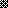 